Error: The character encoding was not declared. Proceeding using windows-1252.https://www.quickscores.org/Orgs/Login.php?OrgDir=bryanqError: Quirky doctype. Expected <!DOCTYPE html>.From line 1, column 1; to line 1, column 63<!DOCTYPE HTML PUBLIC "-//W3C//DTD HTML 4.01 Transitional//EN"> ↩ <htError: Bad value text/html; charset=iso-8859-1 for attribute content on element meta: iso-8859-1 is not a preferred encoding name. The preferred label for this encoding is windows-1252.From line 15, column 3; to line 15, column 74ng">↩ ↩ <meta http-equiv="Content-Type" content="text/html; charset=iso-8859-1">↩ <meSyntax of legacy character encoding declaration:The string text/html;, optionally followed by whitespace, followed by charset=, followed by a preferred encoding name according to the Encoding Standard. Example: text/html; charset=utf-8Error: Bad value Content-Script-Type for attribute http-equiv on element meta.From line 16, column 3; to line 16, column 67859-1">↩ <meta http-equiv="Content-Script-Type" content="text/javascript">↩ <meError: Bad value Content-Style-Type for attribute http-equiv on element meta.From line 17, column 3; to line 17, column 59cript">↩ <meta http-equiv="Content-Style-Type" content="text/css">↩ <stError: Bad value google-translate-customization for attribute name on element meta: Keyword google-translate-customization is not registered.From line 30, column 3; to line 30, column 111es">↩ ↩ <meta name="google-translate-customization" content="ff8a4499ea682bc5-457d55bccc32807b-geb2e14dd9fd01457-13"></metaSyntax of metadata name:A metadata name listed in the HTML specification or listed in the WHATWG wiki. You can register metadata names on the WHATWG wiki yourself.Error: Stray end tag meta.From line 30, column 112; to line 30, column 11801457-13"></meta>↩ <scError: The cellspacing attribute on the table element is obsolete. Use CSS instead.From line 55, column 44; to line 55, column 108ate"> <table id="header-content-table" cellspacing="0" cellpadding="0"><tr><tError: The cellpadding attribute on the table element is obsolete. Use CSS instead.From line 55, column 44; to line 55, column 108ate"> <table id="header-content-table" cellspacing="0" cellpadding="0"><tr><tError: The cellpadding attribute on the table element is obsolete. Use CSS instead.From line 55, column 817; to line 55, column 910gin-area"><table class="align-right" border="0" cellpadding="2" cellspacing="0" style="font-size: 8pt;">↩ <tError: The cellspacing attribute on the table element is obsolete. Use CSS instead.From line 55, column 817; to line 55, column 910gin-area"><table class="align-right" border="0" cellpadding="2" cellspacing="0" style="font-size: 8pt;">↩ <tError: The border attribute on the table element is obsolete. Use CSS instead.From line 55, column 817; to line 55, column 910gin-area"><table class="align-right" border="0" cellpadding="2" cellspacing="0" style="font-size: 8pt;">↩ <tError: The cellpadding attribute on the table element is obsolete. Use CSS instead.From line 101, column 2; to line 101, column 61cript>↩ ↩ <table class="block-center" cellpadding="0" cellspacing="0">↩ <trError: The cellspacing attribute on the table element is obsolete. Use CSS instead.From line 101, column 2; to line 101, column 61cript>↩ ↩ <table class="block-center" cellpadding="0" cellspacing="0">↩ <trError: An img element must have an alt attribute, except under certain conditions. For details, consult guidance on providing text alternatives for images.From line 105, column 126; to line 105, column 226cTooltip"><img src="../images/icons/help.png" border="0" style="margin-left: 3px; vertical-align: text-top;" /><span Warning: The border attribute is obsolete. Consider specifying img { border: 0; } in CSS instead.From line 105, column 126; to line 105, column 226cTooltip"><img src="../images/icons/help.png" border="0" style="margin-left: 3px; vertical-align: text-top;" /><span Error: An img element must have an alt attribute, except under certain conditions. For details, consult guidance on providing text alternatives for images.From line 117, column 156; to line 117, column 256cTooltip"><img src="../images/icons/help.png" border="0" style="margin-left: 3px; vertical-align: text-top;" /><span Warning: The border attribute is obsolete. Consider specifying img { border: 0; } in CSS instead.From line 117, column 156; to line 117, column 256cTooltip"><img src="../images/icons/help.png" border="0" style="margin-left: 3px; vertical-align: text-top;" /><span Error: Attribute size not allowed on element input at this point.From line 122, column 5; to line 122, column 78="2">↩ <input type="submit" name="Submit" value="Submit" size="20" tabindex="4"><br />Attributes for element input:Global attributesacceptwhen type is filealtwhen type is imageautocompletewhen type is text, search, url, tel, e-mail, password, datetime, date, month, week, time, datetime-local, number, range, or colorautofocuscheckedwhen type is checkbox or radiodirnamewhen type is text or searchdisabledformformactionwhen type is submit or imageformenctypewhen type is submit or imageformmethodwhen type is submit or imageformnovalidatewhen type is submit or imageformtargetwhen type is submit or imageheightwhen type is imagelistwhen type is text, search, url, tel, e-mail, datetime, date, month, week, time, datetime-local, number, range, or colormaxwhen type is datetime, date, month, week, time, datetime-local, number, or rangemaxlengthwhen type is text, search, url, tel, e-mail, or passwordminwhen type is datetime, date, month, week, time, datetime-local, number, or rangemultiplewhen type is email or filenamepatternwhen type is text, search, url, tel, e-mail, or passwordplaceholderwhen type is text, search, url, tel, e-mail, password, or numberreadonlywhen type is text, search, url, tel, e-mail, password, datetime, date, month, week, time, datetime-local, or numberrequiredwhen type is text, search, url, tel, e-mail, password, datetime, date, month, week, time, datetime-local, number, checkbox, radio, or filesizewhen type is text, search, url, tel, e-mail, or passwordsrcwhen type is imagestepwhen type is datetime, date, month, week, time, datetime-local, number, or rangetypevaluewhen type is not file or imagewidthwhen type is imageError: The cellpadding attribute on the table element is obsolete. Use CSS instead.From line 147, column 4; to line 147, column 780px;">↩ <table style="font-size: 10pt; margin: 0;" cellpadding="0" cellspacing="0">↩ <Error: The cellspacing attribute on the table element is obsolete. Use CSS instead.From line 147, column 4; to line 147, column 780px;">↩ <table style="font-size: 10pt; margin: 0;" cellpadding="0" cellspacing="0">↩ <There were errors. (Tried in the text/html mode.)Image reportThe img elements of the page are shown below categorized by their type of textual alternative. Please review that the images in each group match that group’s definition.No textual alternative available, image linkedThe following images are links and have no textual alternative available (no alt attribute). Having an img element without a textual alternative as the content of a link is handled ungracefully by popular screen readers.Images with textual alternativeThe following images have textual alternatives. Please review that the textual alternatives make sense considering the purpose of the image in the context of the page and that phrases like “Image of …” are avoided.Note that iconic images that are redundant with text next to them or purely decorative should have alt="" instead.Source<!DOCTYPE HTML PUBLIC "-//W3C//DTD HTML 4.01 Transitional//EN"> ↩<html>↩<head>↩<title>Administrative Login - QuickScores.org</title>↩<link rel="Shortcut Icon" href="/favicon.ico">↩<link rel="apple-touch-icon-precomposed" sizes="152x152" href="/apple-touch-icon-152x152-precomposed.png">↩<link rel="apple-touch-icon-precomposed" sizes="144x144" href="/apple-touch-icon-144x144-precomposed.png">↩<link rel="apple-touch-icon-precomposed" sizes="120x120" href="/apple-touch-icon-120x120-precomposed.png">↩<link rel="apple-touch-icon-precomposed" sizes="114x114" href="/apple-touch-icon-114x114-precomposed.png">↩<link rel="apple-touch-icon-precomposed" sizes="76x76" href="/apple-touch-icon-76x76-precomposed.png">↩<link rel="apple-touch-icon-precomposed" sizes="72x72" href="/apple-touch-icon-72x72-precomposed.png">↩<link rel="apple-touch-icon-precomposed" href="/apple-touch-icon-precomposed.png">↩<meta name="msapplication-TileImage" content="/apple-touch-icon-144x144-precomposed.png">↩↩<meta http-equiv="Content-Type" content="text/html; charset=iso-8859-1">↩<meta http-equiv="Content-Script-Type" content="text/javascript">↩<meta http-equiv="Content-Style-Type" content="text/css">↩<style type="text/css" media="all">@import url("/QSstyles.1419361121.css");</style>↩<style type="text/css" media="all">@import url("/tournament/Tournament.1401368298.css");</style>↩<style type="text/css" media="all">@import url("/css/Default/Default-layout.1401368298.css");</style>↩↩<meta name="description" content="Web-based sports scheduling software and administrative tool for sports league administrators.">↩<meta name="keywords" content="sports scheduler, sports scheduling,↩sports league scheduling, sports scheduling software, sports scheduling program, ↩YMCA, youth sports scheduling, tournament scheduling,↩sports league scheduling software, sports schedule maker,↩soccer, football, volleyball, baseball, softball, flag football, ↩lacrosse, hockey, little league, t-ball, playoff brackets, tournaments, brackets youth sports schedules">↩↩<meta name="google-translate-customization" content="ff8a4499ea682bc5-457d55bccc32807b-geb2e14dd9fd01457-13"></meta>↩<script type="text/javascript" src="https://ajax.googleapis.com/ajax/libs/mootools/1.4.5/mootools-yui-compressed.js"></script>↩<script type="text/javascript" src="/includes/mootools-more-1.4.0.1.js"></script>↩<script type="text/javascript" src="/includes/mootools-utils.js"></script>↩<!-- Urchin is the name of a web traffic program offered by google. -->↩<!-- Urchin used to be free, but by 2010, google charges up to $10K for Urchin -->↩<!-- Google Analytics is their new free web traffic service -->↩↩<!-- April 2014 - Updated "Universal Analytics" code from Google -->↩<script>↩(function(i,s,o,g,r,a,m){i['GoogleAnalyticsObject']=r;i[r]=i[r]||function(){↩(i[r].q=i[r].q||[]).push(arguments)},i[r].l=1*new Date();a=s.createElement(o),↩m=s.getElementsByTagName(o)[0];a.async=1;a.src=g;m.parentNode.insertBefore(a,m)↩})(window,document,'script','//www.google-analytics.com/analytics.js','ga');↩↩ga('create', 'UA-20079603-1', 'quickscores.com');↩ga('send', 'pageview');↩↩</script>↩</head>↩<body class="Default">↩<div id="container">↩↩<div id="container2">↩↩<div id="header" class="notranslate"> <table id="header-content-table" cellspacing="0" cellpadding="0"><tr><td rowspan="2"><a href="http://www.google.com" target="_blank"><img src="https://www.quickscores.com/Logos/bryanq_yellow-sandbox.jpg" id="client-logo" style="vertical-align: middle; margin-left: 18px;" alt="top graphic 1" title="www.google.com"></a></td> <td id="client-title"><p>Bryan's&nbsp;Sandbox</p><p style="font-size: 12pt; line-height: 14pt">of&nbsp;Richardson,&nbsp;TX</p></td></tr><tr> <td id="header-url"> <a href="http://www.google.com" target="_blank">www.google.com</a> </td></tr> </table> <div id="qs-logo-fixed-right"> <a href="../index.php"><img src="../Logos/QuickScores-logo-152x68.png" alt="QuickScores logo" title="QuickScores home page"></a> </div> <div id="login-area"><table class="align-right" border="0" cellpadding="2" cellspacing="0" style="font-size: 8pt;">↩<tr>↩<td class="valign-middle">&nbsp;</td>↩<td class="valign-middle"><div class="topmenubtn_small"><a href="Login.php?OrgDir=bryanq" title="Login"><img src="../images/login-button.png" alt="Login" title="Login"><span>Login</span></a></div></td>↩</tr>↩</table>↩</div></div> ↩<div id="lftBar" style=" ">↩<div id="divStayTopLeft" style=" ">↩<div id="leftnav-menu-black">↩<div id="leftnav-top-black"><img src="../images/spacer.gif" alt="spacer"></div>↩<div id="leftnav-content-black" style="padding: 0;">↩<div style="margin: 0 7px 0px 17px;">↩<a href="index.php?OrgDir=bryanq">Organization Home</a><br><p class="public-left-nav-link"><a href="Schedules.php?OrgDir=bryanq">Schedules</a></p><p class="public-left-nav-link"><a href="LocationsList.php?OrgDir=bryanq">Locations &amp; Maps</a></p><p class="public-left-nav-link"><a href="Downloads.php?OrgDir=bryanq">Downloadable Files</a></p><p class="public-left-nav-link"><a href="Forms.php?OrgDir=bryanq">Registrations</a></p><p class="public-left-nav-link"><a href="PublicReports.php?OrgDir=bryanq">Reports</a></p><p class="public-left-nav-link"><a href="ReportFindATeam.php?OrgDir=bryanq">Find My Team</a></p><p class="public-left-nav-link"><a href="ContactUs.php?OrgDir=bryanq">Contact Us</a></p> </div>↩</div>↩<div id="leftnav-bottom-black"><img src="../images/spacer.gif" alt="spacer"></div>↩</div>↩</div> ↩</div> <!-- End lftBar -->↩↩↩<div id="level-0"> ↩<div id="level-1">↩↩<div id="main">↩↩<br>↩<h2>Administrative Login</h2>↩↩<div class="block-center align-center" style="margin: 16px auto 12px auto; background-color: #FFF388; border: 1px solid #104385; width: 500px; padding: 8px;">↩<strong>Note: Athletes and parents do not need to Login to see your schedule or register online.</strong>↩<p style="margin: 8px 0px 0px 0px;">↩If you cannot find your team's schedule or registration form,<br /><a href="http://www.quickscores.org/Orgs/ContactUs.php?OrgDir=bryanq">please contact your league administrator</a>.↩</p>↩</div>↩↩<form action="Login.php" name="LoginForm" method="POST">↩<input type="hidden" name="OrgDir" value="bryanq">↩<input type="hidden" name="ScreenWidth" value="">↩<input type="hidden" name="ScreenHeight" value="">↩<script type="text/javascript">↩x = document.LoginForm; ↩x.ScreenWidth.value = screen.width;↩x.ScreenHeight.value = screen.height;↩</script>↩↩<table class="block-center" cellpadding="0" cellspacing="0">↩<tr>↩<td class="standard" style="padding: 0px 3px 4px 0px;">Username</td>↩<td style="padding: 0px 0px 4px 3px;">↩<input type="text" name="EnteredUserName" value="" size="25" tabindex="1" id="username"><a href="#" class="BasicTooltip"><img src="../images/icons/help.png" border="0" style="margin-left: 3px; vertical-align: text-top;" /><span style="width: 230px; top: 0px; left: 22px;">For Coaches and Officials, your email address is your username</span></a>↩</td>↩</tr>↩<tr>↩<td class="standard" style="padding: 4px 3px 0px 0px;">Password</td>↩<td style="padding: 4px 0px 0px 3px;">↩<input type="password" name="EnteredPassword" value="" size="25" tabindex="2">↩</td>↩</tr>↩<tr>↩<td></td>↩<td class="standard" style="padding: 4px 3px 0px 4px;">↩<input type="checkbox" name="KeepMeSignedIn" value="on" tabindex="3" style="vertical-align: middle;">Keep Me Signed In<a href="#" class="BasicTooltip"><img src="../images/icons/help.png" border="0" style="margin-left: 3px; vertical-align: text-top;" /><span style="width: 300px; top: 0px; left: 22px;">Selecting this will keep you signed in for a month or until you click Logout.</span></a>↩</td>↩</tr>↩<tr>↩<td class="standard align-center" colspan="2">↩<input type="submit" name="Submit" value="Submit" size="20" tabindex="4"><br />↩<p style="margin-top: 16px;">↩<a href="ForgotPassword.php?OrgDir=bryanq" style="font-size: 8pt;" tabindex="5">Forgot username or password?</a>↩</p>↩<p style="margin-top: 10px;">↩<a href="UserRegistration.php?OrgDir=bryanq" style="font-size: 8pt;" tabindex="5">Register as a Team Contact or Official</a>↩</p>↩</td>↩</tr>↩</table> ↩</form>↩<script type="text/javascript">↩document.getElementById("username").focus()↩</script>↩</div>↩</div>↩</div>↩↩<div id="footer">↩<div id="footer-links">↩<a href="http://www.quickscores.org/policies.html">Policies</a> | <a href="http://www.quickscores.org/index.php">QuickScores Home</a> </div>↩<div id="footer-copyright">↩&copy; Copyright 2002-2014, QuickScores LLC, All Rights Reserved.↩</div>↩<div style="position: absolute; top: 7px; right: 10px; width: 120px;">↩<table style="font-size: 10pt; margin: 0;" cellpadding="0" cellspacing="0">↩<tr>↩<td style="vertical-align: middle;">↩<a href="http://www.facebook.com/quickscores" target="_blank" style="font-weight: bold; color: #104385;">Like us on<br>Facebook</a>↩</td>↩<td style="vertical-align: middle;">↩<a href="http://www.facebook.com/quickscores" target="_blank"><img src="../images/f_logo32.png" style="margin: 2px 0px 0px 8px; border: none;" alt="Facebook logo" title="Like us on Facebook"></a>↩</td>↩↩</tr>↩</table>↩</div>↩</div>↩↩</div> <!-- End of "Container2" div -->↩</div> <!-- End of "Container" div -->↩↩↩<script type="text/javascript">↩/* Floating Menu script customized by Bryan Quilici↩* derived from↩* Floating Menu script- Roy Whittle (http://www.javascript-fx.com/)↩* Script featured on/available at http://www.dynamicdrive.com/↩* This notice must stay intact for use. */↩↩function JSFX_FloatTopDiv()↩{↩var startX = 0, startY = 2;↩var scrollStop = 106;↩↩var ns = (navigator.appName.indexOf("Netscape") != -1);↩↩var el = document.getElementById("divStayTopLeft");↩↩el.style.left = startX+'px';↩el.style.top = startY+'px'; ↩↩window.stayTopLeft=function()↩{↩var scrollY = ns ? pageYOffset : document.body.scrollTop;↩//alert(scrollY);↩if (scrollY > scrollStop) el.style.position = 'fixed';↩else el.style.position = 'absolute';↩↩setTimeout("stayTopLeft()", 10); }↩↩stayTopLeft();↩}↩JSFX_FloatTopDiv() ;↩</script>↩↩</body>↩</html>ImageLocationFrom line 105, column 126; to line 105, column 226From line 117, column 156; to line 117, column 256ImageTextual alternativeLocation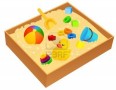 top graphic 1From line 55, column 177; to line 55, column 358QuickScores logoFrom line 55, column 683; to line 55, column 783LoginFrom line 58, column 112; to line 58, column 175spacerFrom line 65, column 31; to line 65, column 75spacerFrom line 70, column 34; to line 70, column 78Facebook logoFrom line 153, column 69; to line 153, column 197